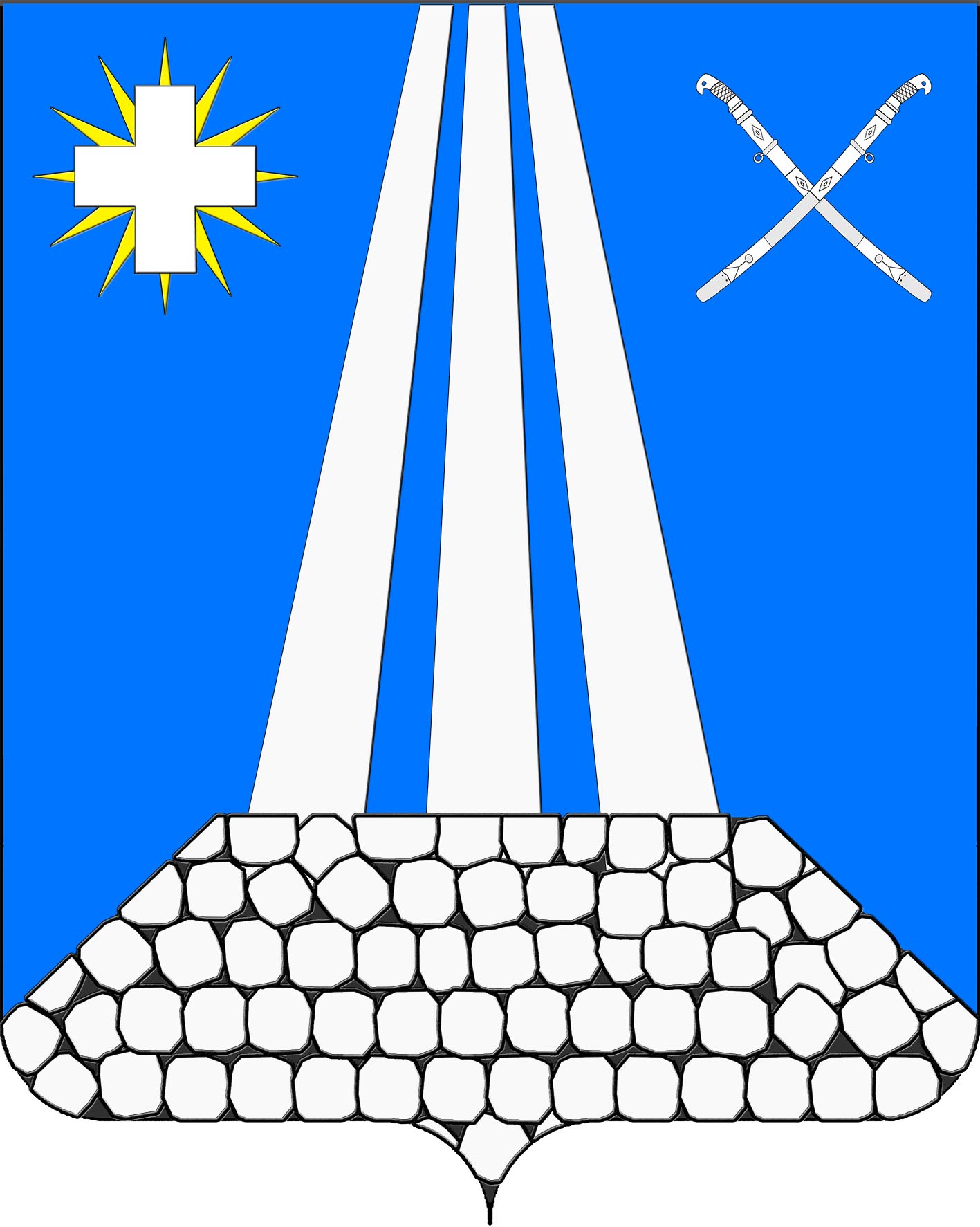 Совет Некрасовского сельского поселенияУсть-Лабинского районаР Е Ш Е Н И Е16. 02. 2024							                               № 3ст. Некрасовская							                     протокол № 66О внесении изменений в решение Совета Некрасовского сельского поселения Усть-Лабинского района от 19.11.2019 № 4, протокол № 4 «Об утверждении Положения и состава административной комиссии при администрации Некрасовского сельского поселения Усть-Лабинского района»Руководствуясь  Законом Краснодарского края от 14.12.2006 № 1144-КЗ «О наделении органов местного самоуправления муниципальных образований Краснодарского края отдельными государственными полномочиями по образованию  и организации деятельности административных комиссий», Законом Краснодарского края от 23.07.2003 № 608-КЗ «Об административных правонарушениях», Уставом Некрасовского сельского поселения Усть-Лабинского района, Совет Некрасовского сельского поселения Усть-Лабинского района, р е ш и л:1. Изложить Приложение 2 к решению Совета Некрасовского сельского поселения Усть-Лабинского района от 19.11.2019 № 4 в следующей редакции:С О С Т А Вадминистративной комиссии администрацииНекрасовского сельского поселения Усть-Лабинского района2. Решение Совета Некрасовского сельского поселения Усть-Лабинского района от 27.07.2021 № 5 протокол № 43 «О внесении изменений в решение Совета Некрасовского  сельского поселения Усть-Лабинского района от 19 ноября 2019 года № 4, протокол № 4 «Об утверждении Положения и состава административной комиссии при администрации Некрасовского сельского поселения Усть-Лабинского района», признать утратившим силу.3. Общему отделу администрации Некрасовского сельского поселения Усть-Лабинского района (Верижников) обнародовать настоящее решение в установленном порядке и разместить на официальном сайте администрации Некрасовского сельского поселения Усть-Лабинского района www.nekrasovskoesp.ru.4. Контроль за выполнением настоящего решения возложить на главу Некрасовского сельского поселения Усть-Лабинского района Т.Ю. Скорикову.5. Настоящее решение вступает в силу со дня его официального обнародования.Председатель Совета Некрасовского сельского поселенияУсть-Лабинского района						Н.С. ШаповаловаГлава Некрасовского сельского поселенияУсть-Лабинского района 						Т.Ю. СкориковаСкорикова Татьяна Юрьевна     Гогитидзе Валентина Павловна председатель комиссииглава Некрасовского сельского поселения Усть-Лабинского района, заместитель председателя комиссии начальник финансового отдела администрации Некрасовского сельского поселения Усть-Лабинского районаВерижников Александр Алексеевичответственный секретарь Комиссии специалист 2 категории общего отдела Некрасовского сельского поселения Усть-Лабинского районаЧлены комиссии:ШаповаловаНина Сергеевна Давыдова Юлия Владимировнапредседатель Совета Некрасовского   сельского поселения Усть-Лабинского района специалист 2 категории финансового отдела администрации Некрасовского сельского поселения Усть-Лабинского районаКовалева Юлия Васильевна специалист 2 категории финансового отдела администрации Некрасовского сельского поселения Усть-Лабинского района Иванов Игорь Викторович директор МКУ «Возрождение» Некрасовского сельского поселения Усть – Лабинского района Сычев Александр Алексеевич               депутат Совета Некрасовского сельского поселения Усть – Лабинского района  Мищенко Анна Анатольевнаделопроизводитель с исполнением обязанностей по первичному и воинскому учету администрации Некрасовского сельского поселения Усть-Лабинского района 